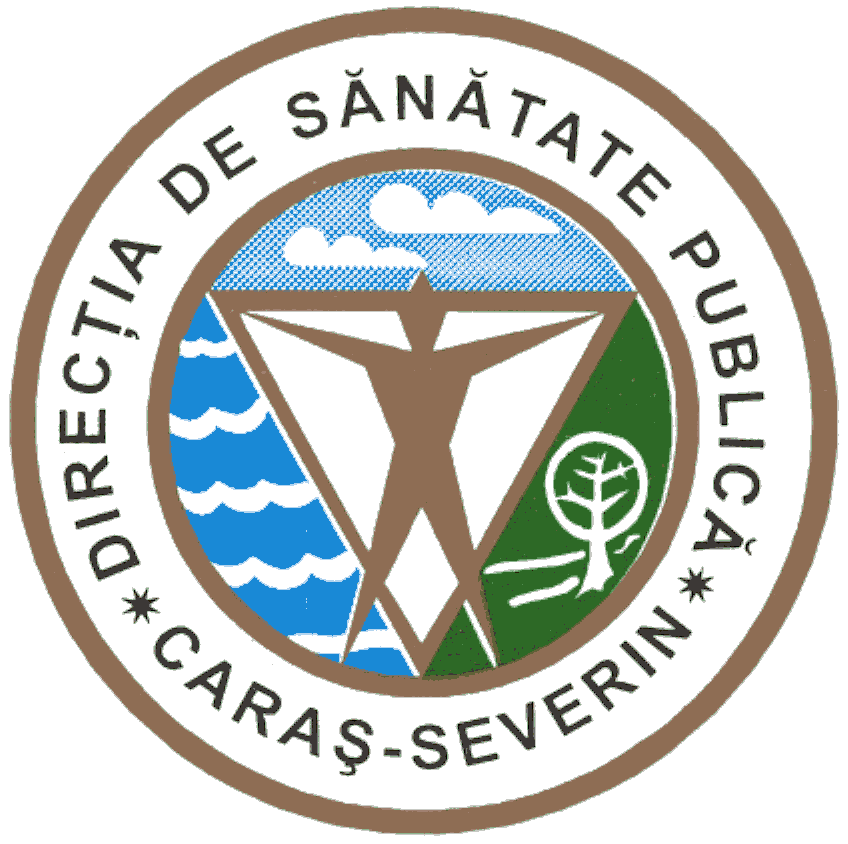  320076 Resita, Str.Spitalului, Nr.36 Tel. 0255/214091; Fax 0255/224691 Cod fiscal 3228152 e-mail dspcs@asp-caras.ro                                                                                   CompartimentRUNOS                                                                                                        				                                                                                                   LISTAprivind rezultatul selecției dosarelor privind angajarea fără concurs pe perioadă determinată pentru ocuparea a 1(unu) post asistent medical debutant specializarea medicină generalăAfişat astăzi,  11.02.2022 , ora 15.00 pe site www.dspcs@asp-caras.ro1Proba interviu va avea loc în data de 14 FEBRUARIE 2022, ora 9.00 la sediul instituției, Str. Spitalului nr. 36 ,  parter, camera 6.          Secretar comisie selecție dosare,                     Consilier   Trentea  Victoria CameliaNumele şi prenumele candidatuluiPostul vacantInstituțiaCompartimentulRezultatul selecției dosarelor1MURGU FLOAREA-MARIAAsistent medical debutantDirecția de Sănătate PublicăCompartimentul Supraveghere epidemiologică și control boli transmisibileADMIS2HOTYA RELIAsistent medical debutantDirecția de Sănătate PublicăCompartimentul Supraveghere epidemiologică și control boli transmisibileADMIS3ZIMBRAN ADELINA-MARIAAsistent medical debutantDirecția de Sănătate PublicăCompartimentul Supraveghere epidemiologică și control boli transmisibileADMIS